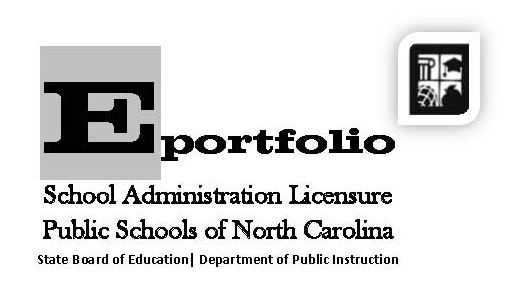 DPI Evidence 3:  Community Involvement and EngagementDescriptors of the elements addressed in the evidence:  DPI:  3a2, 6a1Student’s name:   ____________________________________________________Student ID #:   _______________________________________________________College/University:     _________________________________________________MSA Program Coordinator:    ___________________________________________   OverviewName of Evidence:  Community Involvement and Engagement Action PlanDescription of Project:   As an educational leader it is very important to engage and involve various school stakeholders. Through active and participatory involvement the overall school community has a better understanding of the mission, vision, goals, objectives, needs, and priorities of the organization.  For this evidence, you will complete a comprehensive school public relations plan. You will develop the evidence in three courses and the internship to complete the Community Involvement and Engagement Action Plan.  In the first core course, ADMN 6100 Fundamental of Leadership, candidates will become familiar with the theory and principal tools of communication employed by educational leaders and develop some products (sample evidence) used to communicate with school stakeholders and engender community involvement.  The Community Involvement and Engagement Action Plan will actually be initiated in the course ADMN 6161 The Principalship and further developed and completed in the course, ADMN 6110 School Leadership and Management.Summary: (i.e. brief reflection/ impact/evaluation of evidence(s))                                                                                                             DPI pre-service descriptors                                       (Examples listed below)                                                                                  Leadership Project Evidence                          (What you did to meet each descriptor)Standard 3: Cultural Leadership3a2. Seeks input from the School Improvement Team and other stakeholders to make decisions.Standard 6: External Leadership6a1.  	Works with others to engage parents/guardians and all community stakeholders in a shared responsibility for student and school success reflecting the community’s vision of the school